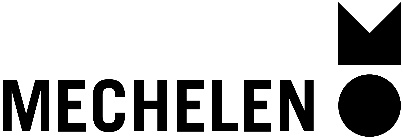 Verklaring van beëindiging van wettelijke samenwoningOp basis van artikel 1476, §2 van het Burgerlijk Wetboek, ingevoegd bij de wet van 23 november 1998 tot invoering van de wettelijke samenwoning (in werking getreden op 1 januari 2000 ingevolge het koninklijk besluit van 14 december 1999), verklaren wij A en BA      Naam : Voornamen : Geboorteplaats en -datum : Adres:ENB Naam : Voornamen:Geboorteplaats en -datum : Adres:een einde willen maken aan onze wettelijke samenwoning in onderlinge overeenstemmingTe ……………………….. op ………………………..(datum)Handtekening A                     	Handtekening B